Publicado en España el 24/04/2018 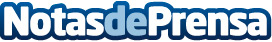 SOLO TRAVEL: La nueva tendencia en viajesViajar solo puede ser la forma más efectiva de desconectar de los esfuerzos diarios para cuidarse y ser autoindulgente durante unos merecidos días: comer lo que sea y tantas veces como sea, dedicar tanto o tan poco tiempo como apetezca a los lugares que se visitan etc. al fin y al cabo el único compromiso es con uno mismoDatos de contacto:Elena LópezNota de prensa publicada en: https://www.notasdeprensa.es/solo-travel-la-nueva-tendencia-en-viajes_1 Categorias: Internacional Fotografía Gastronomía Sociedad Entretenimiento Turismo Restauración http://www.notasdeprensa.es